1	Discurso del Ministro de Ciencia, Tecnologías de la Información y la Comunicación y Futura Planificación de la República de Corea1.1	El discurso pronunciado por el Ministro de Ciencia, TIC y Futura Planificación de la República de Corea, en la apertura de la conferencia, puede consultarse en:  http://www.itu.int/en/plenipotentiary/2014/statements/Pages/default.aspx.2	Discurso del Alcalde de Busán 2.1	El discurso pronunciado por el Alcalde de Busán puede consultarse en:  http://www.itu.int/en/plenipotentiary/2014/statements/Pages/default.aspx.3	Discurso del Secretario General de la UIT 3.1	 El discurso pronunciado por el Secretario General de la UIT puede consultarse en: http://www.itu.int/en/plenipotentiary/2014/statements/Pages/default.aspx. 4	Mensaje del Secretario General de las Naciones Unidas4.1	El videomensaje dirigido a la Conferencia por el Secretario General de las Naciones Unidas  puede consultarse en: http://www.itu.int/en/plenipotentiary/2014/statements/Pages/default.aspx.5	Presentación de los sellos conmemorativos5.1	El Presidente de la República de Corea presentó al Secretario General de la UIT una serie de cuatro sellos emitida por la República de Corea en conmemoración de la Conferencia de Plenipotenciarios de 2014.  6	Discurso de la Presidente de la República de Corea6.1	El discurso pronunciado por la Presidente de la República de Corea puede consultarse en: http://www.itu.int/en/plenipotentiary/2014/statements/Pages/default.aspx. 7	Espectáculos culturales representativos del país anfitrión7.1	Los participantes en la reunión asistieron a un espectáculo multimedios inspirado en Nam June Paik, padre del arte video nacido en Corea, y a una función de danza tradicional interpretada por la Compañía de Danza Nacional de Corea.Se levanta la sesión a las 12.10 horas.El Secretario:	El Presidente:
H. TOURÉ		W. MINConferencia de Plenipotenciarios (PP-14)
Busán, 20 de octubre - 7 de noviembre de 2014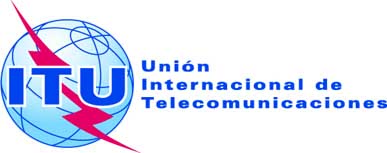 SESIÓN PLENARIADocumento 106-S23 de octubre de 2014Original: inglésAsuntos tratadosDocumentos1Discurso del Ministro de Ciencia, TIC y Futura Planificación de la República de Corea2Discurso del  Alcalde de Busán 3Discurso del Secretario General de la UIT4Mensaje del Secretario General de las Naciones Unidas 5Presentación de los sellos conmemorativos 6Discurso de la Presidente de la República de Corea7Espectáculos culturales representativos del país anfitrión 